ГР.19-2   Практическое занятие на 29.04.2020 Техническое обслуживание турбинного оборудования Захаров Г.П.Практическое занятие Тема: Плоские и аксонометрические схемы трубопроводов.Графическая часть работы1. На плане типового этажа в масштабе 1:100 показывают размещение санитарных приборов, стояков водопровода и водоотведения с их условным обозначением и нумерацией. На одной из секций здания показывают подводки водопровода, на другой – отводные трубы водоотведения.2. На плане здания в масштабе 1:100 показывают водопровод, водомерный узел, магистральный трубопровод водопровода, поливочные краны, размещение стояков водопровода и водоотведения, выпуски водоотведения с колодцами, устройства для прочистки водоотводящей сети, размещение повысительных насосных установок, указывают длины и диаметры трубопроводов, уклоны участков.3. На генплане участка в масштабе 1:500 показывают здание, городской водопровод и водоотведение, ввод водопровода, дворовую сеть водоотведения с колодцами, указывают длины и диаметры трубопроводов, их уклоны.4. Вычерчивают в масштабе 1:100 аксонометрическую схему внутренней водопроводной сети с размещением водоразборной и запорной арматуры, повысительной насосной установки (если она требуется), поливочных кранов. Назначают расчетные участки, нумеруя их по расчетным точкам. Аксонометрическую схему выполняют для всей сети водопровода здания к приборам, если они одинаковы на всех этажах, показывают только для одного (верхнего) этажа. Указывают длины, диаметры участков, уклоны.5. Вычерчивают аксонометрическую схему по наиболее удаленному водоотводящему стояку до колодца, указывая санитарные приборы и отводные трубы от них. Показывают фасонные части, положение ревизий, номера стояков, длины, диаметры участков, уклоны.6. Вычерчивают профиль дворовой водоотводящей сети в масштабе 1:500 по горизонтали и 1:100 по вертикали.7. Разрабатывают детали проекта (по указанию руководителя) и составляют спецификацию материалов и оборудования.Чертежи должны выполняться при помощи графических прикладных пакетов программ (например: AutoCAD) в соответствии с ГОСТ.Объем расчетно-графической работы: графическая часть – 1 лист А1; расчетная часть – 10–15 страниц. В Единых требованиях по выполнению строительных чертежей говорится следующее:«…схемы систем выполняют в аксонометрической фронтальной изометрической проекции в масштабе 1:100 или 1:200, узлы схем – в масштабе 1:10, 1:20 или 1:50».Положение аксонометрических осей приведено на рис. 2.Допускается применять фронтальные изометрические проекции с углом наклона оси у 30° и 60°.Фронтальную изометрическую проекцию выполняют без искажения по осям х, у, z. Определение положения осей показано на рис. 1.Схемы систем выполняют в аксонометрической фронтальной изометрической проекции в масштабе» – гласит пункт 3.2.1 ГОСТ 21.602-79. В учебной литературе по строительному черчению поясняют: «аксонометрические схемы выполняют во фронтальной изометрии с левой системой осей и коэффициентом искажения вдоль осей, условно принятым за единицу, что позволяет использовать метрический масштаб при построении.ПОРЯДОК ВЫПОЛНЕНИЯ ЗАДАНИЯПроектирование внутреннего холодного водоснабженияПроектирование водоснабжения жилого здания ведется в соответствии с требованиями СНиП 2.04.01-85 и СНиП 2.04.03-85.2.1.1 Внутренний водопроводВ состав водопровода входят следующие элементы: ввод, водомерный узел, внутренняя водопроводная сеть (разводящая магистраль, стояки, подводки к водоразборным кранам) и установки для повышения напора воды в сети.2.1.2. Выбор системы и схемы внутреннего холодногоВодопровода1. В зависимости от исходных данных в работе возможны следующие системы внутреннего водопровода зданий:а) система внутреннего хозяйственно-питьевого водопровода с питанием непосредственно от городской сети без повысительных устройств (H гар < H требуемого);б) система внутреннего водопровода, когда напор в сети недостаточен только в дневное время – система работает с водонапорным баком;в) система внутреннего водопровода с насосами для повышения напора. Эта система принимается, когда напор в наружной сети постоянно меньше необходимого напора в здании, а потребление воды в здании равномерно.В данной работе система внутреннего водопровода – хозяйственно-питьевая, подающая воду питьевого качества по ГОСТ 2874-93 «Вода питьевая».Источником водоснабжения жилого дома служит городской водопровод. Городская водопроводная магистраль проложена по улице, на которую выходит фасад здания. Диаметр труб городской магистрали d = 200 мм. Глубина заложения равна 2,3 м.Внутренняя водопроводная сеть запроектирована тупиковая, с нижней разводкой магистралей, без специальных водонапорных устройств (см. дальше).2. Ввод для здания с тупиковой сетью внутреннего водопровода запроектирован один, т. к. допускается временное прекращение подачи воды.Ввод в здание проложен в центральную его часть с уклоном 0,005 от здания и присоединен к сети водопровода с помощью сиделки. Он запроектирован из чугунных водопроводных раструбных труб d = 32 мм по ГОСТ 5525-61.Длина ввода должна быть возможно меньшей, а диаметр его труб определяется расчетом. Длина ввода ℓ = 15 м(заделка трубы в месте ее прохода через фундамент здания выполняется с применением металлической гильзы d = 250 мм и закладками в кольцевой зазор смоляной пряди и жирной мятой глины). В месте присоединения ввода к наружной сети предусматривается колодец для размещения соединительной и запорной арматуры.Глубину заложения ввода назначают в зависимости от глубины заложения труб уличной водопроводной сети и глубины промерзания грунта.Ввод прокладывают с уклоном от здания выше труб водоотведения и в стороне от них на расстояниях, рекомендуемых СНиП 2.04.01-85.3. Водомерный узел и счетчики воды расположены вблизи наружной стены, непосредственно после введения труб в здание, в центральной части подвала, температура в котором 2 °С. Выбранное помещение доступно для осмотра, снятия показаний с водомера и ремонта на месте.В системах внутреннего водопровода, как правило, применяют скоростные счетчики: крыльчатые или турбинные. Крыльчатые счетчики устанавливают только горизонтально; турбинные – в любом положении. С каждой стороны счетчика должны предусматриваться прямые участки трубопроводов, на которых устанавливаются задвижки или вентили.Между счетчиком и вторым (по движению воды) вентилем, задвижкой должен устанавливаться спускной кран. При наличии одного ввода в здание у счетчика устраивается обводная линия с задвижкой, запломбированной в обычное время в закрытом положении. Устройство водомерного узла представлена на рис. 2.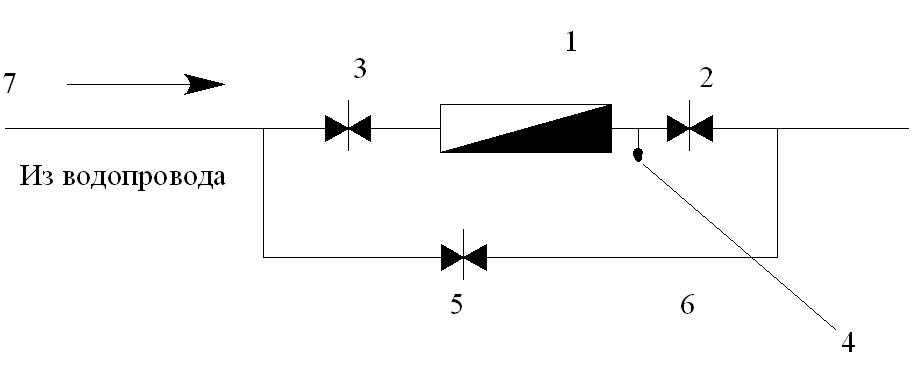 Рис. 2. Водомерный узел и его основные элементы.1 – водомер (счетчик воды); 2 – запорное устройство до водомера; 3 – запорное устройство после водомера; 4 – контрольно-спускной кран; 5 – опломбированная задвижка на обводной линии; 6 – обводная линия; 7 – основной трубопровод.2.1.3. Устройство внутренней сети водопроводаПри проектировании водопроводной сети нужно стремиться к наименьшей протяженности трубопроводов. Основная магистраль прокладывается под потолком подвала с уклоном 0,002 в сторону водомерного узла. На магистральной линии, в местах концентрации санитарных приборов (в санитарных узлах), установлены 5 стояков, необходимых для распределения воды по этажам здания.Предусматривается открытая прокладка стояков. Подводки к водоразборным кранам и приборам проложены выше пола на 0,25 м.Запорные вентили установлены у основания каждого стояка; на каждой подводке к смывному бачку унитаза; на ответвлениях в каждую квартиру; перед наружными поливочными кранами. На внутреннем водопроводе предусматривается два поливочных крана, по одному на каждые 60–70 м периметра здания, размещенных в нишах наружных стен здания.Внутренняя магистральная сеть, стояки и подводки к приборам и поливочным кранам проектируются из стальных газоводопроводных оцинкованных труб ГОСТ 3242-75.Стояки размещаются в санузлах.Разводка трубопроводов холодного водоснабжения в плане приведена на рис. 3, аксонометрическая схема водопроводной сети – на рис. 4.

Источники: 1.  https://studopedia.ru/19_104886_pravila-vipolneniya-aksonometricheskih-shem.html Правила выполнения аксонометрических схем.2. https://studopedia.ru/3. Плоские и аксонометрические схемы трубопроводов — смотрите картинкиЯндекс.Картинки›Плоские и аксонометрические схемы трубопроводовПример:  https://avatars.mds.yandex.net/get-pdb/921063/6275abe5-b8ff-4da1-9867-4d44e04f15c0/s1200?webp=false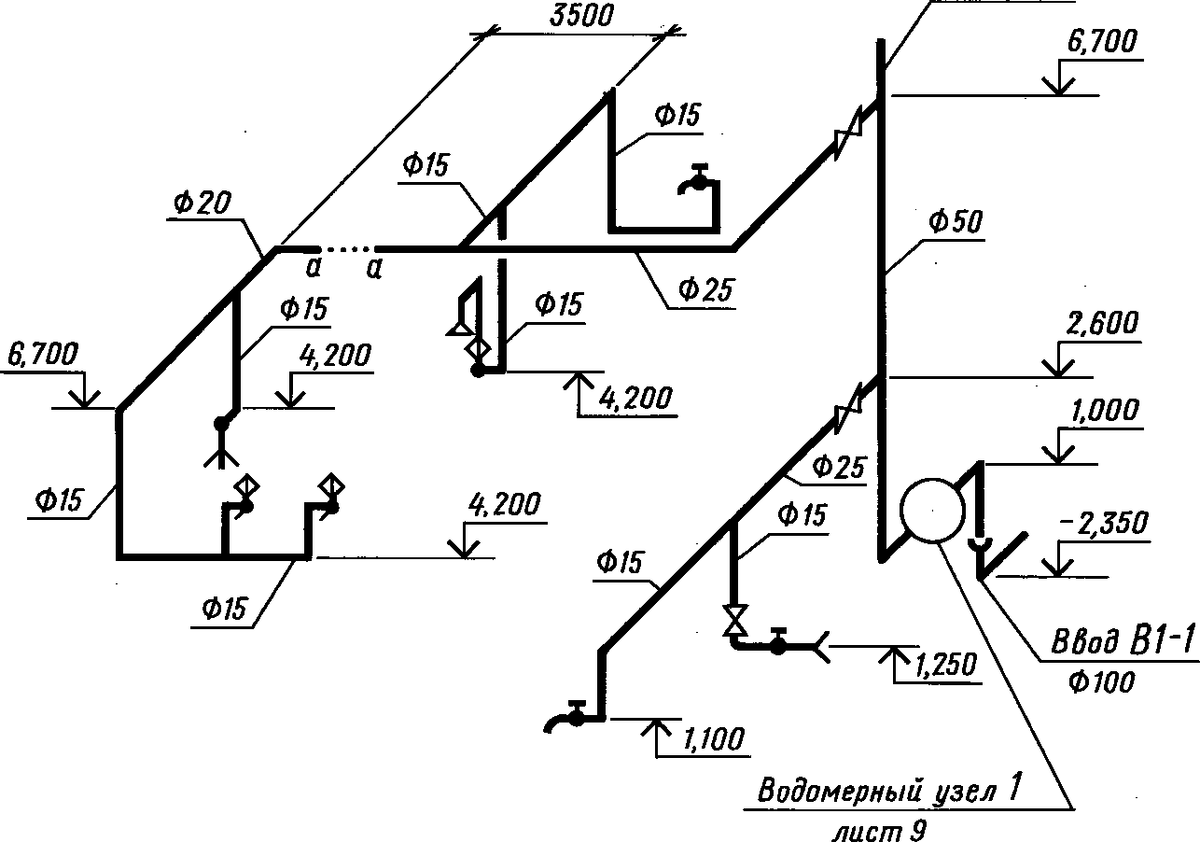 2. https://yandex.ru/images/search?pos=1&img_url=https%3A%2F%2Fi.ytimg.com%2Fvi%2FsjgR87ekd1M%2Fmaxresdefault.jpg&text=схема+трубопровода+в+изометрии&rpt=simage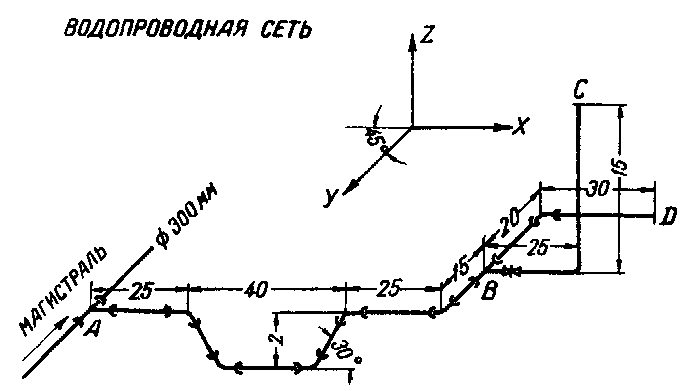  Рис. 1. Положение аксонометрических осей.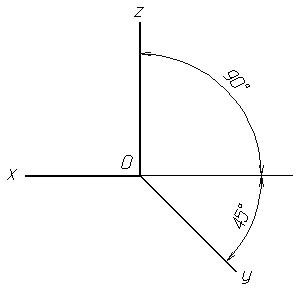 